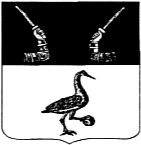 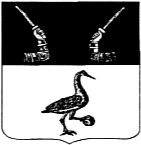 Администрация муниципального образованияПриозерский муниципальный район Ленинградской областиП О С Т А Н О В Л Е Н И Е  проектот                 2021   года   №  В соответствии с Федеральным законом от 06.10.2003 № 131-ФЗ «Об общих принципах организации местного самоуправления в Российской Федерации», Федеральным законом от 26.12.2008 № 294-ФЗ «О защите прав юридических лиц и индивидуальных предпринимателей при осуществлении государственного контроля (надзора) 
и муниципального контроля», Федеральным законом от 28.12.2009 № 381-ФЗ «Об основах государственного регулирования торговой деятельности в Российской Федерации», приказа Минэкономразвития России от 30.04.2009 N 141 "О реализации положений Федерального закона "О защите прав юридических лиц и индивидуальных предпринимателей при осуществлении государственного контроля (надзора) и муниципального контроля", администрация муниципального образования Приозерский муниципальный район Ленинградской области ПОСТАНОВЛЯЕТ:Утвердить административный регламент  исполнения муниципальной функции по осуществлению муниципального контроля в области торговой деятельности на территории муниципального образования Приозерское городское поселение муниципального образования Приозерский муниципальный район Ленинградской области (Приложение).Опубликовать настоящее постановление на официальном сайте администрации Приозерского муниципального района Ленинградской области.Настоящее постановление вступает в силу после его официального опубликования.Контроль за исполнением  настоящего постановления возложить на заместителя главы администрации по экономике и финансам-председателя комитета финансов Петрюк О.Г.Глава администрации								      А.Н.СоклаковСогласовано:Петрюк О.Г.Шкрибей Н.В.Михалева И.Н.Исполнитель: Бойцова О.А., тел.37-745УТВЕРЖДЕНОпостановлением администрациимуниципального образования                                                                                     Приозерский муниципальный район                                                                                                          Ленинградской области                                                                                                                                        от            №(приложение)АДМИНИСТРАТИВНЫЙ РЕГЛАМЕНТисполнения администрацией муниципального образования Приозерский муниципальный район Ленинградской области муниципальной функции «Осуществление муниципального контроля в области торговой деятельности на территории муниципального образования Приозерское городское поселение муниципального образования Приозерский муниципальный район Ленинградской области»                                                                 1.  Общие положения    1.1. Наименование муниципальной функции: «Осуществление муниципального контроля в области торговой деятельности на территории муниципального образования Приозерское городское поселение муниципального образования Приозерский муниципальный район Ленинградской области».       Административный регламент исполнения муниципальной функции «Осуществление муниципального контроля в области торговой деятельности на территории муниципального образования Приозерское городское поселение муниципального образования Приозерский муниципальный район Ленинградской области» (далее – Регламент) разработан в целях повышения результативности осуществления муниципального контроля в области торговой деятельности (далее- муниципальный контроль) на территории муниципального образования Приозерское городское поселение муниципального образования Приозерский муниципальный район Ленинградской области (далее –муниципальное образование Приозерское городское поселение), определяет сроки и последовательность административных процедур (действий) должностных лиц администрации муниципального образования Приозерский муниципальный район Ленинградской области, устанавливает порядок организации и проведения проверок при осуществлении данной функции    1.2. Уполномоченным органом, осуществляющим муниципальный контроль в области торговой деятельности на территории МО Приозерское городское поселение является администрация МО Приозерский муниципальный район Ленинградской области в лице сектора по торговле управления экономического развития администрации муниципального образования Приозерский муниципальный район Ленинградской области (далее-орган муниципального контроля).    1.3. Муниципальный контроль осуществляется в соответствии с:– Конституцией Российской Федерации;– Гражданским кодексом Российской Федерации;– Кодексом Российской Федерации об административных правонарушениях;– Законом Российской Федерации от 07.02.1992 № 2300-1 «О защите прав потребителей»;– Федеральным законом от 02.01.2000 № 29-ФЗ «О качестве и безопасности пищевых продуктов»;– Федеральным законом от 06.10.2003 № 131-ФЗ «Об общих принципах организации местного самоуправления в Российской Федерации»;– Федеральным законом от 28.12.2009 № 381-ФЗ «Об основах государственного регулирования торговой деятельности в Российской Федерации»;– Федеральным законом от 26.12.2008 № 294-ФЗ «О защите прав юридических лиц и индивидуальных предпринимателей при осуществлении государственного контроля (надзора) и муниципального контроля»;– Федеральным законом от 02.05.2006 № 59-ФЗ «О порядке рассмотрения обращений граждан Российской Федерации»;– Постановлением Правительства Российской Федерации от 26.11.2015 № 1268 «Об утверждении Правил подачи и рассмотрения заявления об исключении проверки в отношении юридического лица, индивидуального предпринимателя из ежегодного плана проведения плановых проверок и о внесении изменений в Постановление Правительства Российской Федерации от 30 июня 2010 г. № 489»;– Постановлением Правительства Российской Федерации от 10.02.2017 № 166 «Об утверждении Правил составления и направления предостережения о недопустимости нарушения обязательных требований, подачи юридическим лицом, индивидуальным предпринимателем возражений на такое предостережение и их рассмотрения, уведомления об исполнении такого предостережения»;– Постановлением Правительства Российской Федерации от 30.06.2010 № 489 «Об утверждении Правил подготовки органами государственного контроля (надзора) и органами муниципального контроля ежегодных планов проведения плановых проверок юридических лиц и индивидуальных предпринимателей»;– Уставом муниципального образования Приозерский муниципальный район Ленинградской области;– нормативным правовым актом администрации МО Приозерский муниципальный район Ленинградской области, утверждающим схему размещения  нестационарных торговых объектов на территории муниципального образования Приозерское городское поселение муниципального образования Приозерский муниципальный район Ленинградской области;– настоящим административным регламентом.    1.3.1. Муниципальный контроль осуществляется органом муниципального контроля во взаимодействии со следующими уполномоченными органами государственной власти:– Отдел Министерства внутренних дел России по Приозерскому району Ленинградской области;– Территориальный отдел Управления Роспотребнадзора по Ленинградской области в Приозерском районе.    1.4. Предметом муниципального контроля в области торговой деятельности является соблюдение хозяйствующими субъектами - юридическими лицами, индивидуальными предпринимателями, осуществляющими торговую деятельность на территории муниципального образования Приозерское городское поселение (далее - субъекты проверок), в процессе осуществления указанной деятельности требований, установленных муниципальными правовыми актами (далее - обязательные требования) к размещению нестационарных торговых объектов на земельных участках, находящихся в муниципальной собственности, в соответствии со схемой размещения нестационарных торговых объектов (далее – установленные требования).    1.5. Права и обязанности должностных лиц при осуществлении муниципального контроля в области торговой деятельности.    1.5.1. Должностными лицами осуществления муниципального контроля являются сотрудники сектора по торговле отдела управления экономического развития администрации муниципального образования Приозерский муниципальный район Ленинградской области.    1.5.2. Должностные лица органа муниципального контроля при осуществлении контроля в области торговой деятельности имеют право:1) проводить проверки по основаниям и в соответствии с требованиями, установленными муниципальными нормативными правовыми актами муниципального образования;2) запрашивать и получать на основании мотивированных письменных запросов от юридического лица и индивидуального предпринимателя, проверка которых проводится, информацию и документы, необходимые в ходе проведения проверки;3) привлекать экспертов, экспертные организации;4) получать объяснения по фактам нарушения законодательства Ленинградской области в области торговой деятельности;5) направлять в уполномоченные органы материалы, связанные с нарушениями обязательных требований, для решения вопросов о привлечении к административной ответственности;6) осуществлять иные права, предусмотренные действующим законодательством.    1.5.3. Должностные лица органа муниципального контроля в области торговой деятельности обязаны:1) своевременно и в полной мере осуществлять предоставленные в соответствии с нормативными правовыми актами Российской Федерации и Ленинградской области, а также администрации муниципального образования Приозерский муниципальный район Ленинградской области, полномочия по предупреждению, выявлению и пресечению нарушений установленных требований.2) соблюдать действующее законодательство Российской Федерации, права и законные интересы проверяемых лиц, в отношении которых проводятся документарные (плановые и внеплановые) или выездные (плановые или внеплановые) проверки соответствия установленным требованиям (далее – проверки);3) уведомлять о проведении плановой проверки юридическое лицо, индивидуального предпринимателя не позднее чем за три рабочих дня до начала ее проведения посредством направления копии распоряжения о проведении проверки, о начале проведения плановой проверки заказным почтовым отправлением с уведомлением о вручении и (или) посредством электронного документа, подписанного усиленной квалифицированной электронной подписью и направленного по адресу электронной почты юридического лица, индивидуального предпринимателя, если такой адрес содержится соответственно в едином государственном реестре юридических лиц, едином государственном реестре индивидуальных предпринимателей либо ранее был представлен юридическим лицом, индивидуальным предпринимателем в орган муниципального контроля, или иным доступным способом.4) проводить проверку на основании распоряжения главы администрации муниципального образования Приозерский муниципальный район Ленинградской области (лица, исполняющего его обязанности);5) проводить проверку только во время исполнения служебных обязанностей, выездную проверку - только при предъявлении служебных удостоверений, копии распоряжения главы администрации (лица, исполняющего его обязанности) о назначении проверки;6) не препятствовать руководителям, иным должностным лицам или уполномоченными давать разъяснения по вопросам, относящимся к предметам проверок;7) предоставлять руководителям, иным должностным лицам или уполномоченным представителям проверяемых лиц, присутствующим при проведении проверки, информацию и документы, относящиеся к предмету проверки;8) знакомить руководителя, иного должностного лица или уполномоченного представителя юридического лица, индивидуального предпринимателя, его уполномоченного представителя с результатами проверки;9) знакомить руководителей, иных должностных лиц, индивидуальных предпринимателей или уполномоченных представителей проверяемых лиц с документами и (или) информацией, полученными в рамках межведомственного информационного взаимодействия;10) учитывать при определении мер, принимаемых по фактам выявленных нарушений, соответствие указанных мер тяжести нарушений, их потенциальной опасности для жизни, здоровья людей, для животных, растений, окружающей среды, объектов культурного наследия (памятников истории и культуры) народов Российской Федерации, музейных предметов и музейных коллекций, включенных в состав Музейного фонда Российской Федерации, особо ценных, в том числе уникальных, документов Архивного фонда Российской Федерации, документов, имеющих особое историческое, научное, культурное значение, входящих в состав национального библиотечного фонда, безопасности государства, для возникновения чрезвычайных ситуаций природного и техногенного характера, а также не допускать необоснованное ограничение прав и законных интересов граждан, в том числе индивидуальных предпринимателей, юридических лиц;11) доказывать обоснованность своих действий при их обжаловании проверяемыми лицами в порядке, установленном действующим законодательством Российской Федерации;12) соблюдать сроки проведения проверок, установленные Федеральным законом от 26.12.2008 № 294-ФЗ «О защите прав юридических лиц и индивидуальных предпринимателей при осуществлении государственного контроля (надзора) и муниципального контроля»;13) осуществлять запись о проведенной проверке в журнале учета проверок, хранящегося у юридического лица, индивидуального предпринимателя;14) не требовать от проверяемых лиц представления документов и иных сведений, предоставление которых не предусмотрено действующим законодательством Российской Федерации;15) перед началом проведения проверок по просьбе руководителей, иных должностных лиц или уполномоченных представителей проверяемых лиц ознакомить их с положениями Регламента;    1.5.4.  При проведении проверок должностные лица органа муниципального контроля не вправе:1) проверять выполнение обязательных требований и требований, установленных муниципальными правовыми актами, если такие требования не относятся к полномочиям уполномоченного органа, от имени которых действуют эти должностные лица:1.1) проверять выполнение требований, установленных нормативными правовыми актами органов исполнительной власти СССР и РСФСР, а также выполнение требований нормативных документов, обязательность применения которых не предусмотрена законодательством Российской Федерации;1.2) проверять выполнение обязательных требований и требований, установленных муниципальными правовыми актами, не опубликованными в установленном законодательством Российской Федерации порядке;2) осуществлять плановую или внеплановую выездную проверку в случае отсутствия при ее проведении руководителя, иного должностного лица или уполномоченного представителя юридического лица, индивидуального предпринимателя, его уполномоченного представителя, за исключением случая проведения такой проверки по основанию, предусмотренному подпунктом "б" пункта 2 части 2 статьи 10 Федерального закона от 26.12.2008 № 294-ФЗ «О защите прав юридических лиц и индивидуальных предпринимателей при осуществлении государственного контроля (надзора) и муниципального контроля», а также проверки соблюдения требований действующего законодательства в случаях надлежащего уведомления субъектов муниципального контроля;3) требовать представления документов, информации, если они не являются объектами проверки или не относятся к предмету проверки, а также изымать оригиналы таких документов;4) распространять информацию, полученную в результате проведения проверки и составляющую государственную, коммерческую, служебную, иную охраняемую законом тайну, за исключением случаев, предусмотренных законодательством Российской Федерации;5) превышать установленные сроки проведения проверки;6) осуществлять выдачу юридическим лицам, индивидуальным предпринимателям предписаний или предложений о проведении за их счет мероприятий по контролю;7) требовать от юридического лица, индивидуального предпринимателя представления документов и (или) информации, включая разрешительные документы, имеющиеся в распоряжении иных государственных органов, органов местного самоуправления либо подведомственных государственным органам или органам местного самоуправления организаций, включенные в определенный Правительством Российской Федерации перечень;8) требовать от юридического лица, индивидуального предпринимателя представления документов, информации до даты начала проведения проверки. Уполномоченный орган после принятия распоряжения главы администрации МО Приозерский муниципальный район о проведении проверки вправе запрашивать необходимые документы и (или) информацию в рамках межведомственного информационного взаимодействия.    1.5.5. В целях профилактики нарушений требований, установленных муниципальными правовыми актами администрация:1) обеспечивает размещение на официальном сайте в сети "Интернет" перечней нормативных правовых актов или их отдельных частей, содержащих требования, установленные муниципальными правовыми актами, оценка соблюдения которых является предметом муниципального контроля, а также текстов соответствующих нормативных правовых актов;2) осуществляет информирование юридических лиц, индивидуальных предпринимателей по вопросам соблюдения требований, установленных муниципальными правовыми актами;3) обеспечивает регулярное (не реже одного раза в год) обобщение практики осуществления в соответствующей сфере деятельности муниципального контроля и размещение на официальном сайте в сети "Интернет" соответствующих обобщений, в том числе с указанием наиболее часто встречающихся случаев нарушений требований, установленных муниципальными правовыми актами, с рекомендациями в отношении мер, которые должны приниматься юридическими лицами, индивидуальными предпринимателями в целях недопущения таких нарушений;    1.6. Права и обязанности лиц, в отношении которых осуществляется муниципальный контроль.    1.6.1. Руководители, иные должностные лица или уполномоченные представители проверяемых лиц, в отношении которых осуществляется муниципальный контроль, при проведении проверок имеют право:1) непосредственно присутствовать при проведении проверок, давать объяснения по вопросам, относящимся к предметам проверок;2) получать от органа муниципального контроля, должностных лиц органа муниципального контроля информацию, которая относится к предметам проверок и предоставление которой предусмотрено Федеральным законом от 26.12.2008 № 294-ФЗ «О защите прав юридических лиц и индивидуальных предпринимателей при осуществлении государственного контроля (надзора) и муниципального контроля»;3) знакомиться с документами и (или) информацией, полученными органами государственного контроля (надзора), органами муниципального контроля в рамках межведомственного информационного взаимодействия от иных государственных органов, органов местного самоуправления либо подведомственных государственным органам или органам местного самоуправления организаций, в распоряжении которых находятся эти документы и (или) информация;4) представлять документы и (или) информацию, запрашиваемые в рамках межведомственного информационного взаимодействия, в орган государственного контроля (надзора), орган муниципального контроля по собственной инициативе;5) знакомиться с результатами проверок и указывать в актах проверок о своем ознакомлении с результатами проверок, согласии или несогласии с ними, а также с отдельными действиями должностных лиц органа муниципального контроля;6) обжаловать действия (бездействие) должностных лиц органа муниципального контроля, повлекшие за собой нарушение прав юридического лица, индивидуального предпринимателя при проведении проверки, в административном и (или) судебном порядке в соответствии с законодательством Российской Федерации;7) иные права, установленные действующим законодательством Российской Федерации.    1.6.2. Руководители, иные должностные лица или уполномоченные представители проверяемых лиц, в отношении которых осуществляется муниципальный контроль, при проведении проверок обязаны:1) обеспечить присутствие руководителей, иных должностных лиц или уполномоченных представителей юридических лиц; индивидуальные предприниматели обязаны присутствовать или обеспечить присутствие уполномоченных представителей, ответственных за организацию и проведение мероприятий по выполнению обязательных требований и требований, установленных муниципальными правовыми актами.2) предоставить должностным лицам органа муниципального контроля, проводящим выездные (плановые или внеплановые) проверки, возможность ознакомиться с документами, связанными с целями, задачами и предметами проверок, в случае, если выездным (плановым или внеплановым) проверкам не предшествовало проведение документарных (плановых или внеплановых) проверок;3) обеспечить доступ проводящим проверки должностным лицам органа муниципального контроля, уполномоченным на проведение проверок, и участвующим в выездных проверках экспертам, представителям экспертных организаций на территорию, в используемые проверяемыми лицами при осуществлении деятельности здания, строения, сооружения, помещения, к используемым подобным объектам, к оборудованию, к транспортным средствам и перевозимым ими грузам;4) юридические лица и индивидуальные предприниматели обязаны вести журнал учета проверок по форме, утвержденной Приказом Минэкономразвития РФ от 30.04.2009 N 141 "О реализации положений Федерального закона "О защите прав юридических лиц и индивидуальных предпринимателей при осуществлении государственного контроля (надзора) и муниципального контроля";5) в установленный срок исполнять предписания о прекращении нарушений обязательных требований, об устранении выявленных нарушений, о проведении мероприятий по обеспечению соблюдения требований, установленных муниципальными правовыми актами.    1.7. Результат осуществления муниципального контроля.Результатом осуществления муниципального контроля в области торговой деятельности является составление акта проверки в двух экземплярах, один из которых с копиями приложений вручается проверяемым лицам либо их уполномоченным представителям под расписку об ознакомлении.                               2.Требования к порядку осуществления муниципального контроля     2.1. Порядок информирования об осуществлении муниципального контроля.    2.1.1. Место нахождения органа муниципального контроля: 188760, Ленинградская область, г.Приозерск, ул. Исполкомовская, д. 6, тел. 8 (813-79) 36-677, электронная почта: pred36680@mail.ru.График работы органа муниципального контроля:понедельник-четверг с 9:00 до 18:00;пятница с 09:00 до 17:00;обеденный перерыв с 13.00 до 14:00;суббота, воскресенье – выходные дни.    2.1.2.Предоставление заявителям информации по вопросам осуществления муниципального контроля в области торговой деятельности осуществляется работниками Сектора по торговле администрации (далее-Сектор):- по устным обращениям заявителей;- по письменным обращениям;- по электронной почте.При обращении заявителя посредством телефонной связи работники Сектора подробно, в вежливой (корректной) форме информируют заявителя по интересующим его вопросам. Ответ на телефонный звонок должен начинаться с информации о наименовании Сектора, фамилии, имени, отчестве и должности лица Сектора, принявшего телефонный звонок.Время разговора не должно превышать 15 минут.Работники Сектора предоставляют информацию по следующим вопросам:- о порядке осуществления муниципального контроля в области торговой деятельности;- о ходе осуществления муниципального контроля в области торговой деятельности.При письменном обращении заявителей, в том числе, обратившихся посредством электронной почты непосредственно в адрес Сектора, информирование осуществляется письменно.Письменные заявления, в том числе поступившие посредством электронной почты непосредственно в адрес Сектора, подлежат регистрации работниками Сектора в течение одного рабочего дня с момента их поступления в Сектор.Заявление рассматривается в течение 30 дней со дня его регистрации.Ответ на заявление направляется посредством почтовой либо электронной связи в зависимости от способа обращения по адресу заявителя, указанному в поданном им заявлении.         2.2. Срок исполнения мероприятий по осуществлению муниципального контроля.1) Срок проведения каждой из проверок не может превышать тридцать рабочих дней.2) В отношении одного субъекта малого предпринимательства общий срок плановых выездных проверок не может превышать пятьдесят часов для малого предприятия и пятнадцать часов для микропредприятия в год.3) В исключительных случаях, связанных с необходимостью проведения сложных и (или) длительных исследований, испытаний, специальных экспертиз и расследований, на основании мотивированных предложений должностных лиц органа муниципального контроля, проводящих выездные плановые проверки, срок проведения выездных плановых проверок может быть продлен руководителем органа муниципального контроля, но не более чем на тридцать рабочих дней, а в отношении малых предприятий,  не более чем на пятьдесят часов, микропредприятий не более чем на пятнадцать часов.4) Срок исполнения муниципальной функции, осуществляемой в отношении физических лиц, не может превышать тридцать рабочих дней.3. Состав, последовательность и сроки выполнения административных процедур (действий), требований к порядку их выполнения, в том числе особенности выполнения административных процедур (действий) в электронной формеОсуществление муниципального контроля в области торговой деятельности включает в себя следующие административные процедуры:- организация проверки;-проведение проверки и оформление результатов проверки;-принятие мер по фактам нарушений, выявленным при проведении проверки.    3.1. Организация проверки    3.1.1. Проверки в отношении юридических лиц, индивидуальных предпринимателей проводятся в форме плановых и внеплановых проверок.   3.1.2. Плановые проверки проводятся не чаще чем один раз в три года, если иное не предусмотрено федеральным законодательством.Плановые проверки проводятся на основании разрабатываемых органом муниципального контроля ежегодных планов.   3.1.3. Проект ежегодного плана проведения плановых проверок юридических лиц и индивидуальных предпринимателей разрабатывается заведующим Сектором, ответственным за составление плана проверок, по типовой форме ежегодного плана проведения плановых проверок юридических лиц и индивидуальных предпринимателей, установленной постановлением Правительства Российской Федерации от 30.06.2010 № 489 «Об утверждении Правил подготовки органами государственного контроля (надзора) и органами муниципального контроля ежегодных планов проведения плановых проверок юридических лиц, индивидуальных предпринимателей».В ежегодных планах проведения плановых проверок юридических лиц (их филиалов, представительств, обособленных структурных подразделений) и индивидуальных предпринимателей указываются следующие сведения:1) наименования юридических лиц (их филиалов, представительств, обособленных структурных подразделений), фамилии, имена, отчества индивидуальных предпринимателей, деятельность которых подлежит плановым проверкам, места нахождения юридических лиц (их филиалов, представительств, обособленных структурных подразделений) или места фактического осуществления деятельности индивидуальными предпринимателями;2) цель и основание проведения каждой плановой проверки;3) дата начала и сроки проведения каждой плановой проверки;4) наименование органа муниципального контроля, осуществляющего плановую проверку.    При проведении плановой проверки органами государственного контроля (надзора), органами муниципального контроля совместно указываются наименования всех участвующих в такой проверке органов.3.1.4. Основанием для включения плановой проверки в ежегодный план проведения плановых проверок является истечение трех лет со дня:1) государственной регистрации юридического лица, индивидуального предпринимателя;2) окончания проведения последней плановой проверки юридического лица, индивидуального предпринимателя;3) начала осуществления юридическим лицом, индивидуальным предпринимателем предпринимательской деятельности в соответствии с представленным в уполномоченный Правительством Российской Федерации в соответствующей сфере федеральный орган исполнительной власти уведомлением о начале осуществления отдельных видов предпринимательской деятельности в случае выполнения работ или предоставления услуг, требующих представления указанного уведомления.3.1.5. Подготовленный проект ежегодного плана проведения плановых проверок юридических лиц и индивидуальных предпринимателей согласовывается путем визирования руководителем  уполномоченного органа и до 1 сентября года, предшествующего году проведения плановых проверок, направляется ответственным должностным лицом уполномоченного органа в Приозерскую городскую прокуратуру по месту нахождения юридических лиц и индивидуальных предпринимателей, в отношении которых планируется проведение плановых проверок.Согласование проекта плана проведения плановых проверок с Приозерской городской  прокуратурой осуществляется в порядке и сроки, установленные Федеральным законом от 26 декабря 2008 г. № 294-ФЗ «О защите прав юридических лиц и индивидуальных предпринимателей при осуществлении государственного контроля (надзора) и муниципального контроля».Орган муниципального контроля рассматривает предложения Приозерской городской прокуратуры и по итогам их рассмотрения до 1 ноября года, предшествующего году проведения плановых проверок, распоряжением главы администрации МО Приозерский муниципальный район утверждает ежегодный план проведения плановых проверок юридических лиц и индивидуальных предпринимателей и направляет его в орган прокуратуры.3.1.6. Утвержденный ежегодный  план проведения плановых проверок доводится до сведения заинтересованных лиц посредством его размещения на официальном сайте администрации в сети «Интернет» либо иным доступным способом.3.1.7. Основания для проведения внеплановой проверки юридических лиц и индивидуальных предпринимателей истечение срока исполнения субъектом проверки ранее выданного органом муниципального контроля предписания об устранении выявленного нарушения обязательных требований;б) поступление в орган муниципального контроля заявления от юридического лица или индивидуального предпринимателя о предоставлении правового статуса, специального разрешения (лицензии) на право осуществления отдельных видов деятельности или разрешения (согласования) на осуществление иных юридически значимых действий, если проведение соответствующей внеплановой проверки юридического лица, индивидуального предпринимателя предусмотрено правилами предоставления правового статуса, специального разрешения (лицензии), выдачи разрешения (согласования);в) мотивированное представление должностного лица органа муниципального контроля по результатам анализа результатов мероприятий по контролю без взаимодействия с юридическими лицами, индивидуальными предпринимателями, рассмотрения или предварительной проверки поступивших в орган муниципального контроля обращений и заявлений граждан, в том числе индивидуальных предпринимателей, юридических лиц, информации от органов государственной власти (должностных лиц органа государственного надзора или органа государственного контроля), органов местного самоуправления, из средств массовой информации о следующих фактах:возникновение угрозы причинения вреда жизни, здоровью граждан, вреда животным, растениям, окружающей среде, объектам культурного наследия (памятникам истории и культуры) народов Российской Федерации, музейным предметам и музейным коллекциям, включенным в состав Музейного фонда Российской Федерации, особо ценным, в том числе уникальным, документам Архивного фонда Российской Федерации, документам, имеющим особое историческое, научное, культурное значение, входящим в состав национального библиотечного фонда, безопасности государства, а также угрозы чрезвычайных ситуаций природного и техногенного характера;причинение вреда жизни, здоровью граждан, вреда животным, растениям, окружающей среде, объектам культурного наследия (памятникам истории и культуры) народов Российской Федерации, музейным предметам и музейным коллекциям, включенным в состав Музейного фонда Российской Федерации, особо ценным, в том числе уникальным, документам Архивного фонда Российской Федерации, документам, имеющим особое историческое, научное, культурное значение, входящим в состав национального библиотечного фонда, безопасности государства, а также возникновение чрезвычайных ситуаций природного и техногенного характера;нарушение прав потребителей (в случае обращения в орган, осуществляющий федеральный государственный надзор в области защиты прав потребителей, граждан, права которых нарушены , при условии, что заявитель обращался за защитой (восстановлением) своих нарушенных прав к юридическому лицу, индивидуальному предпринимателю и такое обращение не было рассмотрено либо требования заявителя не были удовлетворены).3.1.8. Обращения и заявления, не позволяющие установить лицо, обратившееся в уполномоченный орган, а также обращения и заявления, не содержащие сведений о фактах, указанных в пункте 3.1.7 настоящего Административного регламента, не могут служить основанием для проведения внеплановой проверки.3.1.9. Основанием непроведения проверки является невозможность проведения проверки юридического лица и индивидуального предпринимателя в связи с ликвидацией или реорганизацией юридического лица, прекращением юридическим лицом или индивидуальным предпринимателем деятельности, подлежащей проверке, а также с наступлением обстоятельств непреодолимой силы.3.1.10. При выявлении по результатам предварительной проверки лиц, допустивших нарушение обязательных требований, требований, установленных муниципальными правовыми актами, получении достаточных данных о фактах, указанных в части 2 статьи 10 ФЗ №294, уполномоченное должностное лицо органа муниципального контроля подготавливает мотивированное представление о назначении внеплановой проверки по основаниям, указанным в пункте 2 части 2 статьи 10 ФЗ №294. По результатам предварительной проверки меры по привлечению юридического лица, индивидуального предпринимателя к ответственности не принимаются.3.1.11. По решению руководителя органа муниципального контроля предварительная проверка, внеплановая проверка прекращаются, если после начала соответствующей проверки выявлена анонимность обращения или заявления, явившихся поводом для ее организации, либо установлены заведомо недостоверные сведения, содержащиеся в обращении или заявлении3.1.12. Внеплановая проверка проводится в форме документарной проверки и(или) выездной проверки в порядке, установленном соответственно статьями 11 и 12 Федерального закона от 26.12.2008 N 294-ФЗ "О защите прав юридических лиц и индивидуальных предпринимателей при осуществлении государственного контроля (надзора) и муниципального контроля".Внеплановая выездная проверка юридических лиц, индивидуальных предпринимателей может быть проведена Отделом по основаниям, указанным в п. 3.1.7 Административного регламента, проводится только после согласования с Приозерской городской прокуратурой в порядке, установленном действующим законодательством Российской Федерации.3.1.13. Работник Сектора, уполномоченный на проведение проверки (далее - работник Сектора):а) не позднее чем за 15 рабочих дней до дня проведения плановой проверки готовит проект распоряжения о проведении плановой проверки по форме, утвержденной приказом Министерства экономического развития Российской Федерации от 30.04.2009 N 141 "О реализации положений Федерального закона "О защите прав юридических лиц и индивидуальных предпринимателей при осуществлении государственного контроля (надзора) и муниципального контроля", который передает на подпись главе администрации МО Приозерский муниципальный район ЛО (либо лицу, его замещающему), не менее чем за три рабочих дня до проведения соответствующей проверки;б) при наличии оснований, указанных в пункте 3.1.7 настоящего административного регламента, работник Сектора готовит проект распоряжения о проведении внеплановой проверки и направляет на подпись главе администрации МО Приозерский муниципальный район ЛО (либо лицу, его замещающему). В распоряжении о назначении проведения проверки указываются:1) наименование органа муниципального контроля;2) фамилии, имена, отчества, должности должностного лица или должностных лиц, уполномоченных на проведение проверки, а также привлекаемых к проведению проверки экспертов, представителей экспертных организаций;3) наименование юридического лица или фамилия, имя, отчество индивидуального предпринимателя, проверка которых проводится, места нахождения юридических лиц (их филиалов, представительств, обособленных структурных подразделений) или места фактического осуществления деятельности индивидуальными предпринимателями;4) цели, задачи, предмет проверки и срок ее проведения;5) правовые основания проведения проверки, в том числе подлежащие проверке требования, установленные муниципальными правовыми актами;5.1) подлежащие проверке требования, установленные муниципальными правовыми актами, в том числе реквизиты проверочного листа (списка контрольных вопросов), если при проведении плановой проверки должен быть использован проверочный лист (список контрольных вопросов);6) сроки проведения и перечень мероприятий по контролю, необходимых для достижения целей и задач проведения проверки;7) перечень административных регламентов по осуществлению муниципального контроля;8) перечень документов, представление которых юридическим лицом, индивидуальным предпринимателем необходимо для достижения целей и задач проведения проверки;9) даты начала и окончания проведения проверки;10) иные сведения, если это предусмотрено типовой формой распоряжения главы администрации МО Приозерский муниципальный район.3.1.14. Работник  Сектора, уполномоченный на проведение проверки, уведомляет юридическое лицо, индивидуального предпринимателя, в отношении которого будет проведена проверка, посредством направления заверенной копии распоряжения о проведении проверки:- при проведении плановой проверки - заказным почтовым отправлением с уведомлением о вручении или иным доступным способом (в том числе вручение лично лицу, в отношении которого проводится проверка) не позднее чем за три рабочих дня до начала ее проведения;- при проведении внеплановой проверки, основания проведения которой указаны в пункте 3.1.7 настоящего административного регламента,  любым доступным способом не менее чем за двадцать четыре часа до начала ее проведения.Если в результате деятельности юридического лица, индивидуального предпринимателя причинен или причиняется вред жизни, здоровью граждан, животным, растениям, окружающей среде, объектам культурного наследия (памятникам истории и культуры) народов Российской Федерации, безопасности государства, а также возникли или могут возникнуть чрезвычайные ситуации природного и техногенного характера, предварительное уведомление юридических лиц, индивидуальных предпринимателей о начале проведения внеплановой выездной проверки не требуется.3.1.15. Орган муниципального контроля при организации и проведении проверок запрашивают и получают на безвозмездной основе, в том числе в электронной форме, документы и (или) информацию, включенные в определенный Правительством Российской Федерации перечень, от иных государственных органов, органов местного самоуправления либо подведомственных государственным органам или органам местного самоуправления организаций, в распоряжении которых находятся эти документы и (или) информация, в рамках межведомственного информационного взаимодействия в сроки и порядке, которые установлены Правительством Российской Федерации.";Запрос документов и (или) информации, содержащих сведения, составляющие налоговую или иную охраняемую законом тайну, в рамках межведомственного информационного взаимодействия допускается при условии, что проверка соответствующих сведений обусловлена необходимостью установления факта соблюдения юридическими лицами, индивидуальными предпринимателями требований, установленных муниципальными правовыми актами и предоставление указанных сведений предусмотрено федеральным законом.Передача в рамках межведомственного информационного взаимодействия документов и (или) информации, их раскрытие, в том числе ознакомление с ними в случаях, предусмотренных настоящим Федеральным законом, осуществляются с учетом требований законодательства Российской Федерации о государственной и иной охраняемой законом тайне.     3.2. Проведение проверки и оформление результатов проверки3.2.1. По результатам проверки должностными лицами органа муниципального контроля, проводящими проверку, составляется акт по установленной форме в двух экземплярах. Типовая форма акта проверки устанавливается уполномоченным Правительством Российской Федерации федеральным органом исполнительной власти.3.2.2. Ответственными за проведение проверки и оформление акта проверки является заведующий сектором по торговле администрации МО Приозерский муниципальный район Ленинградской области.3.2.3.  Предметом документарной проверки являются сведения, содержащиеся в документах юридического лица и индивидуального предпринимателя, устанавливающих их организационно-правовую форму, права и обязанности, документы, используемые при осуществлении их деятельности и связанные с исполнением ими требований, установленных муниципальными правовыми актами, исполнением предписаний и постановлений уполномоченного органа.Документарная проверка проводится по месту нахождения органа муниципального контроля.В процессе проведения документарной проверки  Сектором в первую очередь рассматриваются документы юридического лица, индивидуального предпринимателя, имеющиеся в распоряжении органа муниципального контроля, в  том  числе,  уведомления  о  начале осуществления отдельных видов предпринимательской деятельности, акты предыдущих проверок, материалы рассмотрения дел об административных правонарушениях и иные документы о результатах осуществленных в отношении этих юридического лица, индивидуального предпринимателя муниципального контроля.В случае, если достоверность сведений, содержащихся в документах, имеющихся в распоряжении органа муниципального контроля вызывает обоснованные сомнения либо эти сведения не позволяют оценить исполнение юридическим лицом, индивидуальным предпринимателем,   требований,     установленных муниципальными   правовыми   актами, орган муниципального контроля направляет в адрес юридического лица, индивидуального предпринимателя, мотивированный запрос с требованием представить иные необходимые для рассмотрения в ходе проведения документарной проверки документы. К запросу прилагается заверенная печатью копия распоряжения главы администрации МО Приозерский муниципальный район Ленинградской области о проведении документарной проверки.В течение десяти рабочих дней со дня получения мотивированного запроса юридическое лицо, индивидуальный предприниматель обязаны направить в орган муниципального контроля указанные в запросе документы.Указанные в запросе документы представляются в виде копий, заверенных печатью (при ее наличии) и соответственно подписью индивидуального предпринимателя, его уполномоченного представителя, руководителя, иного должностного лица юридического лица. Юридическое лицо, индивидуальный предприниматель вправе представить указанные в запросе документы в форме электронных документов, подписанных усиленной квалифицированной электронной подписью в порядке, установленном Правительством Российской Федерации.Не допускается требовать нотариального удостоверения копий документов, представляемых в орган муниципального контроля, если иное не предусмотрено законодательством Российской Федерации.В случае, если в ходе документарной проверки выявлены ошибки и (или) противоречия в представленных юридическим лицом, индивидуальным предпринимателем, документах либо несоответствие сведений, содержащихся в этих документах, сведениям, содержащимся в имеющихся у органа муниципального контроля документах   и  (или) полученным в ходе осуществления муниципального контроля, информация об этом направляется юридическому лицу, индивидуальному предпринимателю, с требованием представить в течение десяти рабочих дней необходимые пояснения в письменной форме.Юридическое лицо, индивидуальный предприниматель, представляющие в орган муниципального контроля пояснения   относительно   выявленных   ошибок   и  (или) противоречий в представленных документах либо относительно несоответствия вышеуказанных сведений, вправе представить дополнительно в  орган муниципального контроля документы, подтверждающие достоверность ранее представленных документов.Работник Сектора, который проводит документарную проверку, обязан рассмотреть представленные руководителем или иным должностным лицом юридического лица, индивидуальным предпринимателем, его уполномоченным представителем пояснения и документы, подтверждающие достоверность ранее представленных документов. В случае, если после рассмотрения представленных пояснений и документов либо при отсутствии пояснений орган муниципального контроля установит признаки нарушения требований, установленных муниципальными правовыми актами, работник Сектора вправе провести выездную проверку.При проведении выездной проверки запрещается требовать от юридического лица, индивидуального предпринимателя представления документов и (или) информации, которые были представлены ими в ходе проведения документарной проверки.При проведении документарной проверки пояснений орган муниципального контроля не вправе требовать у юридического лица, индивидуального предпринимателя, сведения и документы, не относящиеся к предмету документарной проверки, а также сведения и документы, которые  могут  быть  получены органом муниципального контроля от иных органов государственного контроля (надзора), органов муниципального контроля.3.2.5. Предметом выездной проверки являются содержащиеся в документах юридического лица, индивидуального предпринимателя, сведения, а также и принимаемые ими меры по исполнению требований, установленных муниципальными правовыми актами.Выездная проверка проводится по месту нахождения юридического лица, месту осуществления деятельности индивидуального предпринимателя и (или) по месту фактического осуществления их деятельности.Выездная проверка проводится одним должностным лицом или комиссией в составе двух и более должностных лиц в срок, установленный в распоряжении о проведении проверкиВыездная проверка проводится в случае, если при документарной проверке не представляется возможным:1) удостовериться в полноте и достоверности сведений, содержащихся в уведомлении о начале осуществления отдельных видов предпринимательской деятельности и иных имеющихся в распоряжении органа муниципального контроля документах  юридического  лица, индивидуального предпринимателя;2) оценить соответствие деятельности юридического лица, индивидуального предпринимателя требованиям, установленным муниципальными правовыми актами, без проведения соответствующего мероприятия по контролю.Выездная проверка начинается с предъявления служебного удостоверения работником Сектора, обязательного ознакомления руководителя или иного должностного лица юридического лица, индивидуального предпринимателя, его уполномоченного представителя, с распоряжением главы администрации МО Приозерский муниципальный район Ленинградской области о назначении   выездной   проверки   и   с полномочиями проводящих выездную проверку лиц, а также с целями, задачами, основаниями проведения выездной проверки, видами и объемом мероприятий по контролю, составом экспертов, представителями экспертных организаций, привлекаемых к выездной проверке, со сроками и с условиями ее проведения.Руководитель, иное должностное лицо или уполномоченный представитель юридического лица, индивидуальный предприниматель, его уполномоченный представитель, обязаны предоставить работнику Сектора, проводящим выездную проверку, возможность ознакомиться с документами, связанными с целями, задачами и предметом выездной проверки, в случае, если выездной проверке не предшествовало проведение документарной проверки.В ходе проверки осуществляются:а) визуальный осмотр;б) анализ документов и представленной информации;в) проведение необходимых исследований, экспертиз и других мероприятий по контролю, предусмотренных Федеральным законом от 26.12.2008 № 294-ФЗ «О защите прав юридических лиц и индивидуальных предпринимателей при осуществлении государственного контроля (надзора) и муниципального контроля»;г) фото- и видеофиксация (при необходимости). В случае, если проведение плановой или внеплановой выездной проверки оказалось невозможным в связи с отсутствием индивидуального предпринимателя, его уполномоченного представителя, руководителя или иного должностного лица юридического лица, либо в связи с фактическим неосуществлением деятельности юридическим лицом, индивидуальным предпринимателем, либо в связи с иными действиями (бездействием) индивидуального предпринимателя, его уполномоченного представителя, руководителя или иного должностного лица юридического лица, повлекшими невозможность проведения проверки, должностное лицо органа муниципального контроля составляет акт о невозможности проведения соответствующей проверки с указанием причин невозможности ее проведения. В этом случае орган муниципального контроля в течение трех месяцев со дня составления акта о невозможности проведения соответствующей проверки вправе принять решение о проведении в отношении таких юридического лица, индивидуального предпринимателя плановой или внеплановой выездной проверки без внесения плановой проверки в ежегодный план плановых проверок и без предварительного уведомления юридического лица, индивидуального предпринимателя.3.2.6. По результатам проверки работник Сектора, проводивший проверку в отношении юридического лица, индивидуального предпринимателя, составляет акт проверки по типовой форме, утвержденной Приказом Минэкономразвития РФ от 30.04.2009 № 141 «О реализации положений Федерального закона «О защите прав юридических лиц и индивидуальных предпринимателей при осуществлении государственного контроля (надзора) и муниципального контроля».В акте проверки указываются:1) дата, время и место составления акта проверки;2) наименование органа муниципального контроля;3) дата и номер распоряжения о назначении проведения проверки;4) фамилии, имена, отчества и должности должностного лица или должностных лиц, проводивших проверку;5) наименование проверяемого юридического лица или фамилия, имя и отчество индивидуального предпринимателя, а также фамилия, имя, отчество и должность руководителя, иного должностного лица или уполномоченного представителя юридического лица, уполномоченного представителя индивидуального предпринимателя, присутствовавших при проведении проверки;6) цели, задачи, предмет проверки и срок проведения проверки;7) перечень административных регламентов по осуществлению муниципального контроля;8) сведения о результатах проверки, в том числе о выявленных нарушениях требований, установленных муниципальными правовыми актами, об их характере и о лицах, допустивших указанные нарушения;9) сведения об ознакомлении или отказе в ознакомлении с актом проверки руководителя, иного должностного лица или уполномоченного представителя юридического лица, индивидуального предпринимателя, его уполномоченного представителя, присутствовавших при проведении проверки, о наличии их подписей или об отказе от совершения подписи, а также сведения о внесении в журнал учета проверок записи о проведенной проверке либо о невозможности внесения такой записи в связи с отсутствием у юридического лица, индивидуального предпринимателя, указанного журнала;10) даты начала и окончания проведения проверки;11) подписи должностного лица или должностных лиц, проводивших проверку.К акту проверки прилагаются объяснения работников юридического лица или индивидуального предпринимателя, на которых возлагается ответственность за нарушение обязательных требований и иные связанные с результатами проверки документы или их копии.3.2.7. Акт проверки оформляется непосредственно после ее завершения в двух экземплярах, один из которых с копиями приложений вручается руководителю, иному должностному лицу или уполномоченному представителю юридического лица, индивидуальному предпринимателю, его уполномоченному представителю, под расписку об ознакомлении либо об отказе в ознакомлении с актом проверки. В случае отсутствия руководителя, иного должностного лица или уполномоченного представителя юридического лица, индивидуального предпринимателя, его уполномоченного представителя, а также в случае отказа проверяемого лица дать расписку об ознакомлении либо об отказе в ознакомлении с актом проверки акт направляется не позднее рабочего дня, следующего за днем составления акта проверки, заказным почтовым отправлением с уведомлением о вручении, которое приобщается к экземпляру акта проверки, хранящемуся в деле органа муниципального контроля.В случае, если для составления акта проверки необходимо получить заключения по результатам проведенных исследований, испытаний, специальных расследований, экспертиз, акт проверки составляется в срок, не превышающий трех рабочих дней после завершения мероприятий по контролю, и вручается руководителю, иному должностному лицу или уполномоченному представителю юридического лица, индивидуальному предпринимателю, его уполномоченному представителю, под расписку либо направляется не позднее рабочего дня, следующего за днем составления акта проверки, заказным почтовым отправлением с уведомлением о вручении, которое приобщается к экземпляру акта проверки, хранящемуся в деле орган муниципального контроля.В случае, если для проведения внеплановой выездной проверки требуется согласование ее проведения с органом прокуратуры, копия акта проверки направляется в орган прокуратуры, которым принято решение о согласовании проведения проверки, в течение пяти рабочих дней со дня составления акта проверки.Результаты проверки, содержащие информацию, составляющую государственную, коммерческую, служебную, иную тайну, оформляются с соблюдением требований, предусмотренных законодательством Российской Федерации при его наличии.3.2.10. В журнале учета проверок юридического лица, индивидуального предпринимателя работник администрации осуществляет запись о проведенной проверке, содержащую сведения о наименовании органа муниципального контроля, датах начала и окончания проведения проверки, времени ее проведения, правовых основаниях, целях, задачах и предмете проверки, выявленных нарушениях и выданных предписаниях, а также указывает фамилии, имена, отчества, проводящих проверку, его или их подписи.При отсутствии журнала учета проверок в акте проверки делается соответствующая запись.Результатами исполнения муниципальной функции являются:а) составление акта проверки в отношении субъекта проверки (далее - акт проверки);б) в случае выявления в ходе проведения проверки нарушений:- составление и выдача субъекту проверки предписания об устранении выявленных нарушений в случае выявления нарушений субъектом проверки обязательных требований;- подготовка и направление материалов в соответствующие контрольно-надзорные органы в случае выявления нарушений субъектом проверки требований, установленных нормативными правовыми актами Российской Федерации, Ленинградской области, муниципальными правовыми актами.3.2.11. Юридическое лицо, индивидуальный предприниматель, проверка которых проводилась, в случае несогласия с фактами, выводами, предложениями, изложенными в акте проверки, либо с выданным предписанием об устранении выявленных нарушений в течение пятнадцати дней с даты получения акта проверки вправе представить орган муниципального контроля в письменной форме возражения в отношении акта проверки и (или) выданного предписания об устранении выявленных нарушений в целом или его отдельных положений. При этом юридическое лицо, индивидуальный предприниматель вправе приложить к таким возражениям документы, подтверждающие обоснованность таких возражений, или их заверенные копии либо в согласованный срок передать их в орган муниципального контроля. Указанные документы могут быть направлены в форме электронных документов (пакета электронных документов), подписанных усиленной квалифицированной электронной подписью проверяемого лица.3.3. Принятие мер по фактам нарушений, выявленным при проведении проверки3.3.1. Основанием для начала административной процедуры по принятию мер по фактам нарушений, выявленным при проведении проверки, является акт проверки, в котором отражены сведения о выявленных в результате проверки нарушениях требований, установленных муниципальными правовыми актами, об их характере и о лицах, допустивших указанные нарушения.3.3.2. В случае выявления при проведении проверки нарушений юридическим лицом, индивидуальным предпринимателем требований, установленных муниципальными правовыми актами, сотрудник Сектора, проводивший проверку, в пределах полномочий, предусмотренных законодательством Российской Федерации:1) выдает предписание об устранении выявленных нарушений с указанием сроков их устранения, составленное в двух экземплярах. Предписание об устранении выявленных нарушений выдается юридическому лицу, индивидуальному предпринимателю одновременно с актом проверки в порядке, предусмотренном пунктом 3.3.3;2) принимают меры по контролю за устранением выявленных в ходе проведения проверки нарушений, их предупреждению и предотвращению, а также меры по привлечению субъекта проверки к ответственности.По фактам нарушений требований, установленных муниципальными правовыми актами  информация о выявленных нарушениях с материалами проверки направляется в уполномоченные органы для составления протоколов об административных правонарушениях в соответствии с компетенцией органа.Учет материалов, направленных в органы, уполномоченные на принятие мер по фактам выявленных нарушений в части, не относящейся к полномочиям органа местного самоуправления, ведет работник Сектора с последующим учетом принятых такими органами мер.3.3.3.Предписание должно содержать:наименование юридического лица или фамилия, имя и отчество индивидуального предпринимателя, в отношении которых выдано предписание;фамилия, имя, отчество и должность руководителя, иного должностного лица или уполномоченного представителя, юридического лица, уполномоченного представителя индивидуального предпринимателя, в отношении которых выдано предписание, присутствовавших при проведении проверки;дата выдачи предписания;фамилия, имя и отчество должностного лица уполномоченного органа, выдавшего предписание;выявленные нарушения требований, установленных муниципальными правовыми актами;описание действий, которые должно выполнить лицо, в отношении которого выдано предписание;ссылка на нормативный правовой акт, в соответствии с которым лицо, в отношении которого выдано предписание, было обязано выполнить требуемые действия;срок выполнения предписываемых действий (число, месяц и год).3.3.4. Предписание не позднее чем в двухдневный срок со дня его вынесения регистрируется в журнале учета проверок путем внесения записи о номере и дате составления предписания, сведений о лице, ответственном за исполнение предписания, фамилии и инициалов должностного лица уполномоченного органа, выдавшего предписание, и направляется заказным почтовым отправлением с уведомлением о вручении (вручается под роспись) лицу, в отношении которого выдано предписание.3.3.5. Предписание или его отдельные положения отзываются в случаях:выдачи предписания ненадлежащему лицу, в обязанности которого не входит исполнение указанных в предписании требований, установленных муниципальными правовыми актами;выдачи предписания об устранении нарушений требований, установленных муниципальными правовыми актами, если контроль за исполнением таких требований не относится к полномочиям уполномоченного органа;при установлении отсутствия законных оснований к его выдаче или устранения (изменения) обстоятельств, которые явились основанием к его выдаче;прекращения права собственности, владения или пользования объектом, по которому выдано предписание;ликвидации юридического лица или смерти физического лица, в отношении которых вынесено предписание;отмены (изменения) нормативных правовых актов, на основании которых было выдано предписание;вступления в законную силу решения суда о признании предписания незаконным;иных случаях, предусмотренных законодательством Российской Федерации.Решение об отзыве предписания или его отдельных положений принимается главой администрации МО Приозерский муниципальный район Ленинградской области.3.3.6. Допускается продление срока исполнения предписания (отдельного его требования), для чего лицо, обязанное выполнить предписание, заявляет ходатайство с подробным обоснованием необходимости продления сроков исполнения предписаний.Рассмотрению подлежат ходатайства, поступившие в орган муниципального контроля не позднее, чем за три дня до истечения указанных в предписании сроков его выполнения.Срок исполнения предписания или его отдельных положений продлевается в случаях, связанных с:неблагоприятными погодными условиями, при которых в соответствии с требованиями нормативных правовых актов не допускается выполнение мероприятий и работ, указанных в предписании;необходимостью принятия срочных мер по предотвращению причинения вреда жизни, здоровью граждан, вреда животным, растениям, окружающей среде, объектам культурного наследия (памятникам истории и культуры) народов Российской Федерации, безопасности государства, возникновения чрезвычайных ситуаций природного и техногенного характера;необходимостью проведения сложных и (или) длительных исследований, испытаний, специальных экспертиз, связанных с исполнением предписания или его отдельных положений;иных случаях, когда исполнение предписания является невозможным в установленный срок по объективным причинам, не зависящим от лица, в отношении которого выдано предписание.Мотивированное решение о продлении срока исполнения предписания выносится с указанием причин продления сроков исполнения предписания и нового срока по исполнению данного предписания.В случае отсутствия оснований для продления срока исполнения предписания выносится мотивированное решение об отказе в продлении срока исполнения предписания.Решение о продлении срока (об отказе в продлении срока) исполнения предписания направляется заявителю не позднее двух дней со дня вынесения этого решения.3.3.7. Проверка исполнения требований предписания или отдельной его части (далее - проверка исполнения предписания) проводится на основании распоряжения главы администрации МО Приозерский муниципальный район Ленинградской области.3.3.8. Основанием для проверки исполнения предписания является истечение срока устранения выявленных нарушений, прекращения нарушений требований, установленных муниципальными правовыми актами проведения мероприятий по обеспечению соблюдения требований, установленных в предписании.Контроль за сроками организации и проверки исполнения предписания осуществляется  уполномоченным работником Сектора. Уполномоченный работник Сектора вправе провести проверку исполнения предписания до истечения установленного срока в случае поступления ходатайства лица, обязанного выполнить предписание, о проведении такой проверки.3.3.9. Проверка исполнения предписания проводится не позднее трех рабочих дней после окончания указанного в предписании срока. Проверка исполнения предписания проводится уполномоченным работником Сектора, в форме документарной или выездной проверки в соответствии с требованиями законодательства Российской Федерации и настоящего Административного регламента.3.3.10. Невыполнение в установленный срок требований предписания или его части влечет административное наказание в соответствии с требованиями Кодекса Российской Федерации об административных правонарушениях.3.3.11. Назначение административного наказания за неисполнение предписания не освобождает проверяемое лицо от исполнения обязанности, за неисполнение которой административное наказание было назначено. При этом уполномоченный работник Сектора выдает повторное предписание.4. Порядок и форма контроля за осуществлением муниципального контроля         4.1. Текущий контроль за соблюдением последовательности действий, определенных настоящим административным регламентом, принятием решений работниками Сектора, участвующими в исполнении муниципальной функции, осуществляется начальником отдела экономической политики управления экономического развития.        4.2. Текущий контроль включает в себя проведение проверок, выявление и устранение нарушений, рассмотрение жалоб юридических лиц, индивидуальных предпринимателей, граждан (далее - заявители) на решения, действия (бездействие) должностных лиц Сектора и подготовку на них ответов.94. Работник Сектора, ответственный за исполнение муниципальной функции, несет персональную ответственность за соблюдение сроков и порядка исполнения муниципальной функции.95. Работники сектора, по вине которых допущены нарушения положений настоящего административного регламента, привлекаются к ответственности в соответствии с действующим законодательством Российской Федерации. 5. Досудебный (внесудебный) порядок обжалования решений и действий (бездействия) органа муниципального контроля, а также его должностных лиц5.1. Заявители имеют право на досудебное (внесудебное) обжалование решений и действий (бездействия), принятых (осуществленных) в ходе исполнения муниципальной функции, в том числе повлекших за собой нарушение прав юридических лиц и индивидуальных предпринимателей, граждан при проведении проверки.5.2. Юридическое лицо, индивидуальный предприниматель, гражданин в отношении которых проводилась проверка, в случае несогласия с фактами, выводами, предложениями, изложенными в акте проверки, либо с выданным предписанием об устранении выявленных нарушений в течение пятнадцати дней с даты получения акта проверки вправе представить в администрацию МО Приозерский муниципальный район Ленинградской области в письменной форме возражения в отношении акта проверки и(или) выданного предписания об устранении выявленных нарушений в целом или его отдельных положений. При этом юридическое лицо, индивидуальный предприниматель, гражданин вправе приложить к таким возражениям документы, подтверждающие обоснованность таких возражений или их заверенные копии либо в согласованный срок передать их в администрацию МО Приозерский муниципальный район Ленинградской области.         Предметом досудебного (внесудебного) обжалования являются решения и действия (бездействие) Сектора, работников Сектора, принятые (осуществленные) в ходе исполнения муниципальной функции.5.3. Жалобы заявителей на решения и действия (бездействие) должностных лиц Сектора подаются в администрацию МО Приозерский муниципальный район Ленинградской области в письменной форме на бумажном носителе либо в электронной форме.5.4. Жалоба должна содержать: фамилию, имя, отчество (последнее - при наличии), сведения о месте жительства заявителя - физического лица либо наименование, сведения о месте нахождения заявителя - юридического лица, а также номер (номера) контактного телефона, адрес (адреса) электронной почты (при наличии) и почтовый адрес, по которым должен быть направлен ответ заявителю; сведения об обжалуемых решениях и действиях (бездействии) работников Сектора, доводы, на основании которых заявитель не согласен с решением и действием (бездействием) работников Сектора.Указанная жалоба рассматривается работником Сектора (либо лицом, его замещающим) в течение пятнадцати рабочих дней.По результатам рассмотрения жалобы глава администрации (либо лицо, его замещающее) принимает одно из следующих решений:а) удовлетворяет жалобу, в том числе в форме отмены принятого решения, исправления допущенных работником Сектора опечаток и ошибок в ходе проведения проверки, составлении акта проверки;б) отказывает в удовлетворении жалобы.Не позднее трех дней, следующего за днем принятия решения, указанного в пункте 5.4 административного регламента, заявителю в письменной форме и по желанию заявителя в электронной форме направляется мотивированный ответ о результатах рассмотрения жалобы.Об утверждении административного регламента исполнения муниципальной функции по осуществлению муниципального контроля в области торговой деятельности на территории муниципального образования Приозерское городское поселение муниципального образования Приозерский муниципальный район Ленинградской области